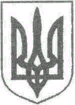 УКРАЇНАНОВОГРАД-ВОЛИНСЬКА МІСЬКА РАДАЖИТОМИРСЬКОЇ ОБЛАСТІРІШЕННЯвісімнадцята   сесія                                                                    восьмого скликаннявід 10.03.2022   № 484Про надання  поворотної    фінансової допомоги комунальному підприємству Новоград - Волинської   міської    ради               «Виробниче управління водопровідно-каналізаційного господарства»Керуючись статтею 25, Закону України «Про місцеве самоврядування в Україні»,  враховуючи лист комунального підприємства Новоград-Волинської міської ради «Виробниче управління водопровідно-каналізаційного господарства» від 09.03.2022 року № 121, міська радаВИРІШИЛА :      1.Затвердити Порядок надання поворотної фінансової допомоги комунальному підприємству Новоград-Волинської міської ради «Виробниче управління водопровідно-каналізаційного господарства»  згідно додатку 1.2.Дозволити управлінню житлово-комунального господарства та екології Новоград-Волинської міської ради надати у 2022 році поворотну фінансову допомогу комунальному підприємству Новоград-Волинської міської ради «Виробниче управління водопровідно-каналізаційного господарства» в сумі 
700 000 грн. на придбання реагентів для приготування питної води.3.Затвердити проект договору про надання поворотної фінансової допомоги  комунальному підприємству Новоград-Волинської міської ради «Виробниче управління водопровідно-каналізаційного господарства» згідно додатку 2.4. Контроль за виконанням цього рішення покласти на постійну комісію міської ради  з питань  житлово-комунального  господарства та екології   (Рудницький Д.В.), заступника міського голови  Якубова В.О.Міський голова                                                                          Микола БОРОВЕЦЬДодаток 1до рішення міської радивід 10.03.2022   № 484Порядок надання поворотної фінансової допомоги комунальному підприємству Новоград-Волинської міської ради «Виробниче управління водопровідно-каналізаційного господарства»Цей Порядок надання поворотної фінансової комунальному підприємству Новоград-Волинської міської ради «Виробниче управління водопровідно-каналізаційного господарства» (далі - Порядок) визначає механізм перерахування та використання коштів, передбачених у бюджеті Новоград-Волинської територіальної громади для надання поворотної фінансової допомоги комунальному підприємству.1. Визначення термінів 1.1. Поворотна фінансова допомога – це сума коштів, що надійшла платнику податків у користування за договором, який не передбачає нарахування процентів або надання інших видів компенсацій у вигляді плати за користування такими коштами та є обов'язковою до повернення.1.2. Позикодавець поворотної фінансової допомоги   (далі - Позикодавець) – управління житлово-комунального господарства  та екології Новоград-Волинської міської ради, як головний розпорядник бюджетних коштів.1.3. Позичальник поворотної фінансової допомоги ( далі - Позичальник) – комунальне підприємство Новоград-Волинської міської ради «Виробниче управління водопровідно-каналізаційного господарства».2. Умови та строк надання поворотної фінансової допомоги 2.1. Поворотна фінансова допомога надається Позичальнику за рішенням міської ради в національній валюті України у безготівковому порядку та в межах коштів, передбачених у бюджеті Новоград-Волинської  міської ТГ на відповідні цілі.2.2. Поворотна фінансова допомога надається Позичальнику на безоплатній основі, тобто плата за користування грошовими коштами не стягується.2.3. Поворотна фінансова допомога надається Позичальнику на основі договору між Позикодавцем та Позичальником на строк у межах бюджетного року.2.4. Перерахування грошових коштів здійснюється Позикодавцем на рахунок Позичальника.2.5.Поворотна фінансова допомога вважається наданою Позикодавцем Позичальнику з моменту перерахування коштів на рахунок Позичальника.2.6. Поворотна фінансова допомога використовується для потреб Позичальника відповідно до напрямів господарської діяльності підприємства, визначених статутом.3. Порядок повернення поворотної фінансової допомоги 3.1. Поворотна фінансова допомога підлягає поверненню шляхом перерахування грошових коштів Позичальником на рахунок бюджету міської територіальної громади до 15 грудня бюджетного року, в якому надана поворотна фінансова допомога.4. Права та обов'язки сторін 4.1.Позичальник має право достроково повернути отриману поворотну фінансову допомогу.4.2. Сторони зобов'язані виконувати умови надання поворотної фінансової допомоги відповідно до цього Порядку та укладеного договору.5. Відповідальність сторін 5.1. Сторони несуть відповідальність за невиконання чи неналежне виконання своїх зобов'язань відповідно до чинного законодавства України.6. Контроль за виконанням Порядку6.1.Контроль за строками надання та повнотою повернення поворотної фінансової допомоги покладається на Позикодавця та фінансове управління міської ради.Секретар міської ради                                                       Оксана ГВОЗДЕНКОДодаток 2до рішення міської радивід  10.03.2022   № 484ПРОЕКТ ДОГОВОРУпро надання поворотної фінансової допомоги комунальному підприємству Новоград-Волинської міської ради «Виробниче управління водопровідно-каналізаційного господарства»м. Новоград-Волинської                                              «  ____» ________ 2022 рокуУправління житлово-комунального господарства та екології Новоград-Волинської міської ради, в особі начальника управління Годуна Олега Вікторовича, що діє відповідно до Положення про управління житлово-комунального господарства та екології Новоград-Волинської міської ради та рішення міської ради від _________ №___ (далі – Позикодавець), з однієї сторони та комунальне підприємство Новоград-Волинської міської ради «Виробниче управління водопровідно-каналізаційного господарства», в особі начальника Тимофіїва Олександра Васильовича, який діє на підставі Статуту підприємства (далі – Позичальник), з іншої сторони, а разом - Сторони, уклали даний Договір про наступне:1. ПРЕДМЕТ І СТРОКИ  ДОГОВОРУ1.1. Відповідно до рішення Новоград-Волинської міської ради від ____    № __ Позикодавець надає грошові кошти у вигляді поворотної фінансової допомоги (позики), а Позичальник зобов’язується повернути надані кошти в порядку та на умовах, передбачених цим Договором.1.2. Поворотна фінансова допомога – це сума коштів, що надійшла платнику податків у користування за договором, який не передбачає нарахування процентів або надання інших видів компенсацій у вигляді плати за користування такими коштами, та є обов'язковою до повернення.2. УМОВИ НАДАННЯ ДОПОМОГИ2.1. Поворотна фінансова допомога  надається у національній валюті України в сумі 700 000  (Сімсот тисяч) грн. 00 коп. у безготівковому порядку в межах коштів, передбачених у  бюджеті Новоград-Волинської  міської ТГ на відповідні цілі.2.2. Поворотна фінансова допомога надається Позичальнику на безоплатній основі, тобто плата за користування грошовими коштами не стягується.2.3.    Перерахування грошових коштів здійснюється Позикодавцем  на рахунок Позичальника.2.4. Банківські рахунки для здійснення платежів у відповідності до Договору:__________________________________________________________________________________________________________________________________2.5.    Поворотна фінансова допомога вважається наданою Позикодавцем  Позичальнику з моменту перерахування коштів на рахунок Позичальника.2.6.  Поворотна фінансова допомога використовується для потреб Позичальника відповідно до напрямів господарської діяльності підприємства.3. ПОРЯДОК ПОВЕРНЕННЯ ДОПОМОГИ3.1. Поворотна фінансова допомога підлягає поверненню грошових коштів Позичальником до 15 грудня  2022 року.3.2. Повернення фінансової допомоги проводиться шляхом перерахування грошових коштів Позичальником в бюджет Новоград-Волинської  міської ТГ, банк отримувача: Казначейство України, МФО 899998.3.3. У випадку, якщо дата повернення допомоги припадає на день, який не є банківським днем, його слід перенести на наступний банківський день.4. ПРАВА ТА ОБОВ’ЯЗКИ СТОРІН 4.1. Позичальник має право достроково повернути отриману поворотну фінансову допомогу до бюджету Новоград-Волинської територіальної громади.4.2. Позичальник зобов’язаний повернути поворотну фінансову допомогу до закінчення терміну, визначеного п.3.1. Договору.4.3. Сторони зобов’язані виконувати умови даного Договору та встановленого Порядку надання поворотної фінансової допомоги комунальному підприємству Новоград-Волинської міської ради «Виробниче управління водопровідно-каналізаційного господарства»5. ВІДПОВІДАЛЬНІСТЬ СТОРІН5.1.  Сторони несуть відповідальність за невиконання чи неналежне виконання своїх зобов'язань за даним Договором відповідно до чинного законодавства України.5.2.    Поворотна фінансова допомога, повернута несвоєчасно або не в повному обсязі, стягується до бюджету Новоград-Волинської  міської територіальної громади відповідно до чинного законодавства України. За порушення строків повернення фінансової допомоги стягується пеня у розмірі 0,1% від суми простроченого боргу за кожний день прострочення, включаючи день оплати.6. ПОРЯДОК РОЗГЛЯДУ СПОРІВ6.1. При виконанні Договору та врегулюванні розбіжностей, що випливають з Договору, Сторони керуються чинним законодавством України.6.2. Спори між Сторонами вирішуються шляхом переговорів.6.3. У разі недосягнення згоди спір вирішується у судовому порядку.        7. ОБСТАВИНИ НЕПЕРЕБОРНОЇ СИЛИ7.1. Сторони звільняються від відповідальності за часткове або повне невиконання зобов'язань за даним  Договором, якщо повне або часткове невиконання зобов'язань являється наслідком обставин непереборної сили (землетрусу, пожежі, повені, епідемії), а також інших обставин, які можуть мати місце на території України, що виникають після укладення даного Договору.7.2. Про настання зазначених у п. 7.1. обставин непереборної сили Сторони  (Сторона) зобов’язані (зобов’язана ) письмово повідомити один одного (іншу Сторону) у десятиденний строк з дня їх виникнення.8. СТРОК ДІЇ ДОГОВОРУ ТА ІНШІ ПОЛОЖЕННЯ8.1. Цей Договір вступає в силу з моменту його підписання та діє до 31 грудня 2022 року , але в будь-якому випадку до повного виконання Сторонами своїх зобов’язань за цим Договором.8.2. Закінчення строку дії цього Договору не звільняє Сторони від відповідальності за порушення його умов.8.3. Всі зміни та доповнення до даного Договору укладаються в письмовій формі та підписуються Сторонами.8.4. У випадках, не передбачених цим Договором, Сторони керуються чинним законодавством України.8.5. Договір складено у двох оригінальних примірниках українською мовою по одному для кожної зі Сторін, що мають однакову юридичну силу та є автентичними за змістом.10. МІСЦЕЗНАХОДЖЕННЯ  ТА ПІДПИСИ СТОРІНПозикодавець						Позичальник_______________О.В. Годун                    ________________  О.В. Тимофіїв       (Підпис)                                                                      (Підпис)М.П.                                                                                                         М.П.  Секретар міської ради                                                        Оксана ГВОЗДЕНКОУправління житлово-комунального господарства та екології Новоград-Волинської міської ради  вул. Шевченка,16 м. Новоград – Волинський      ____________________________________________Комунальне підприємствоНовоград-Волинської міської ради «Виробниче управління водопровідно-каналізаційного господарства» вул. Гетьмана Сагайдачного, 43м. Новоград – Волинський      ____________________________________________